Use this form to request termination or inactive status for an existing program (graduate program, undergraduate major or minor, certificate, or specialization). The Board of Regents, Executive Director, and/or their designees may request additional information about the proposal. After the university President approves the proposal, submit a signed copy to the Executive Director through the system Chief Academic Officer. Only post the form to the university website for review by other universities after approval by the Executive Director and Chief Academic Officer.University ApprovalTo the Board of Regents and the Executive Director: I certify that I have read this proposal, that I believe it to be accurate, and that it has been evaluated and approved as provided by university policy.Program Degree Level (place an “X” in the appropriate box):Category (place an “X” in the appropriate box):The program action proposed is (place an “X” in the appropriate box):TERMINATION WITH ENROLLED STUDENTSProvide a justification for terminating the program:Removing the English for New Language specialization will result in a streamlined BS in English degree that has enough general electives to be a double major, with the option of a specialization in English Education.What is the plan for completion of the program by current students?There are 8 students in this major for Fall 23.  Two are Freshman, two Juniors and four seniors who are scheduled to graduate this academic year.   The faculty will work with those four students in a teach out plan.  The freshman may choose to move into the proposed BS in Digital Content Creation major which shares similarities with the specialization.  What is the proposed date (day/month/year) program termination status begins (program status in the database changes to Phasing Out and last date a student may enroll in or declare the program)?  Spring 2027What is the last date (day/month/year) in which a student may enroll in the program (program status in the database changes to Phase Out)?  Spring 2024What is the last term or date (day/month/year) by which a student can graduate from the program?  Spring 2028What are the potential cost savings of terminating the program and what are the planned uses of the savings?DSU does not anticipate any cost savings associated with this termination.What are the resulting employee terminations and other possible implications including impact on other programs?DSU does not anticipate any employee termination because of eliminating this specialization.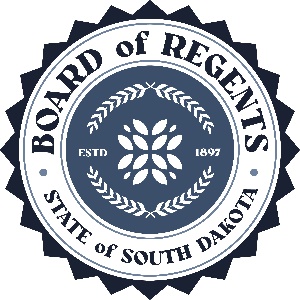 SOUTH DAKOTA BOARD OF REGENTSACADEMIC AFFAIRS FORMSProgram Termination or Placement on Inactive StatusUNIVERSITY:DEGREE(S) AND PROGRAM:BS English, English for New Media SpecializationCIP CODE:239999UNIVERSITY DEPARTMENT:College of Arts and ScienceBANNER DEPARTMENT CODE:DAS – 8AUNIVERSITY DIVISION:Language BANNER DIVISION CODE:DLANG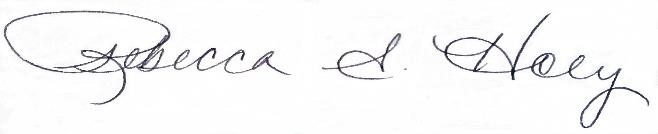 Provost/Senior Vice President for Academic and Student AffairsDateAssociateBachelor’sMaster’sDoctoralCertificateSpecializationMinorMajorInactive StatusTerminationSee question 4See questions 5 and 6